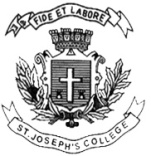 ST.JOSEPH'S COLLEGE (AUTONOMOUS), BENGALURU-27
B.A. POLITICAL SCIENCE  
SEMESTER EXAMINATION -APRIL 2019CBCS OPEN ELECTIVE, IV SEMESTER Elecoral Politics and Process In IndiaPaper Code: APSOE4317Time: 1 1/2hours                                                                                          Maximum Marks 35              Answer all of the following Multiple Choice Questions (1-10)     (10x2= 20)1. Election is integral to Indian democracy because it,        a) Enables citizens to participate in the process of government formation b) Enables citizen to elect the President of India c) Enables the citizens to seek legal redress d) Enables the citizens to make Laws2. Which among the following is the criteria required to be recognized as a  National  Political Party in India?
a)Should nominate members from Anglo Indian community to Lok Sabha b) Should get at least 6% of valid votes polled in any four or more states at the general elections to Lok Sabha c) Should employ gender quotas d) Should nominate civil servants to Parliament3) Indian Constitution specifies about superintendence, direction and control of elections to be vested in an Election Commission under Articles
a) 168-170 b) 324-329 c) 102-191 d) 54-584) Which was the popular slogan of election campaign led by Ms. Indira Gandhi in 1971?
a) Maa, Mati, Manush  b) Garibi Hatao c) Jai Jawan Jai kisan d) India Shining5) Who is the present Chief Election Commission of India?
a) Ajit Doval b) Sunil Arora c) Sushil Chandra d)T.N Seshan
6) Which Acts provides framework for free and fair elections in the country?a) Representation of the People Act b) Government of India Act c) All India services Act d) Hindu Marriage Act7) Which among the following is a function of the Election Commission of India?a) Highest Court of appeal b) Amending Constitution c) Welfare of scheduled Caste 4) Recognition of political parties8) Which among the following is not associated with voting behavior?a) Electing representatives b) Casting Votes c) Exercising individual’s choice of government d) Enrollment in school9)Who is the author of Politics in India?a) Devdutt Patnaik b) Rajni Kothari c) Bhikhu Parekh d) Uma Chakravarti
10) Integrating domestic economy with global economy through free market capitalism is the feature of
a) Gandhism  b) Neoliberalism c) Marxism d) Naxalism Answer any three of the following questions in about 100 words each            (3x5=15)1. Bring out five important features of Indian party system.2. Differentiate between National Political Parties and Regional Political Parties. 3. Write a brief note on the appointment and functions of the Election Commission of India.4. What are the basic electoral laws in India?5. Write a short essay on changing dimensions of Indian state.